Сценарий новогоднего утренникав старшей группе«Гости из сказок».Музыкальный руководитель Абдуллаева М.В.Декабрь 2022г.Действующие лица:Ведущая            Дед МорозСнегурочка         Баба – ЯгаЛешийЕмеляВ празднично украшенный зал входят дети под песню «К нам приходит Новый год».Ведущая: С песнями и смехомМы вошли в нарядный зал!Елочку-принцессу каждый увидал.Высока, красива, зелена, стройна,Шариками разными светится она.Разве не красавица?Все: Всем нам ёлка нравится!
1 ребенок: Елочка, тебя мы ждали,
Много – много дней, ночей.
Мы минуточки считали,Чтоб увидеть поскорей.2 ребенок:  Мы сегодня не устанем,
Петь, смеяться, танцевать.
Приглашаем вместе с нами,
Новый год, друзья, встречать.3 ребенок: 
В нашем зале так красиво,
Елка пышная на диво.
Ты нарядна и светла.
Наконец – то, к нам пришла.
4 ребенок:  С Новым годом! С Новым счастьем!
Мы спешим поздравить всех,
Пусть под нашей чудо – елкой,
Не смолкает звонкий смех!Ведущая: Елка бы нарядней стала, если б вдруг вся засиялаОгоньками разными-зелеными и красными!«Елочка, скорей зажгись, огоньками улыбнись!»Хлопнем вместе-раз, два, три! Наша елочка гори!(Огоньки на елке загораются).
Исполняется песня «Ёлка - ёлочка» в записи (сели).Ведущая: Я открываю зимний бал, новогодний карнавал!Раздается стук, входят Леший и Баба Яга, не замечая никого, разговаривают между собой.Леший: Чего метлой машешь? Чуть что, так драться!Баба Яга: А я говорю, ничего ты не знаешь. Не знаешь!Леший (ворчит): Не знаешь! Не знаешь! Я прекрасно знаю все зимние месяцы: июнь, июль, август!Баба Яга (смеется): Ух, насмешил. Это же летние месяцы!Леший: Что? Да я как сейчас помню: у Кащея именины были, мы под елкой сидели. Ёлка – вот она! (Показывает). Она еще зеленая была…Ты сама, бабка древняя, ничего не помнишь!Баба Яга: Ой, насмешил. Ой, уморил! (Толкает Лешего в бок). Елка-то круглый год зеленая!Леший (обиженно): Опять толкаешься…(оглядывается) Ой, смотри, Баба Яга, дети!Баба Яга: Здравствуйте, мои детишки! Утю-тю-тю-тю! Ах, сколько вас тут симпатичненьких!Леший: А пусть детишки скажут: какие месяцы зимние! (Дети отвечают).Баба Яга: Молодцы, детишки! Леший. Надо тебе тоже в детский сад ходить- грамотный будешь!Леший: Ага, конечно, мне и в лесу неплохо живется! (Детям) А зачем вы здесь собрались?Ведущая: Мы сегодня Новый год встречаем! Сейчас ребята об этом споют.Исполняется песня-хоровод «Ёлочная» муз. и сл. Р. Козловского (М.р.10/2016, с.36).  Баба Яга: Так это праздник, что ли? Веселье? (Дети отвечают).Тогда будем танцевать!5 ребенок: Ёлка вспыхнула огнями, Засверкала мишура, Бусы, звёзды заиграли, Закричала детвора: С Новым годом! С Новым годом! И пустилась дружно в пляс Новогодним хороводом. Наступил веселья час!

Исполняется игра-танец «Новогодний хоровод» (парами). (Сели).Леший: Ой, ой, ой, чего это мы растанцевались тут? А где гости-то?Баба Яга: Какие-такие гости? (Указывает на родителей). А это тогда кто? Не гости что ли?Леший: Я про Деда Замороженного и его внучку Ледяную!Баба Яга (бьет себя по лбу): Вот я старая, непонятливая…(Смотрит по сторонам, рука «козырьком»). Да, что-то я их не наблюдаю!Ведущая: Деда Мороза и Снегурочку мы сейчас позовем!Все дружно зовут Деда Мороза и Снегурочку. Баба яга и Леший прячутся в это время за елку. Дед Мороз (за дверью): Ау, к вам добраться не могу!Ведущая: Что случилось? Почему?Дед Мороз: Увяз в снегу!Ведущая: Сейчас тебе поможем! Лови веревку, мы будем тебя тащить! (Выбрасывает веревку за дверь, тянет и вытягивает метлу.) Ах ты, Баба яга! Это все твои проказы! (грозит кулаком)Баба Яга (выглядывает из-за елки): А я что? Я ничего!Ведущая: Дедушка Мороз, лови веревку еще раз. Да покрепче держи ее! (Пытается вытянуть, но одной ей «не по силам». Приглашает на помощь Бабу Ягу и Лешего. Вместе они вытягивают веревку. В зал под музыку входят, держась за веревку, Дед Мороз и Снегурочка).Дед Мороз: Здравствуйте, ребята! Здравствуйте, взрослые!Задержались мы немножко-Так трудна была дорожка!Снегурочка: Всем поздравленья принес Дед Мороз! Леший: А подарки будут?Дед Мороз: Конечно, будут! Мы их с собой принесли!Баба Яга: Давайте же их скорей! (потирает ладонями)Снегурочка: Их надо сначала заработать!Леший: А как их заработать?Дед Мороз: Елочка у вас какая красивая! Надо уважить ее, хоровод с ребятами поводить!Исполняется песня «Про Деда Мороза». Все герои с детьми водят хоровод. Потом все рассаживаются на стулья.Дед Мороз: Весело водили вместе хоровод!Кто, ребята, нам стихи новогодние прочтет?6 ребенок: Новый год, Новый год – Белые снежинки. Он торопится, идёт – Рассыпая льдинки. А вокруг зима метёт – Провожая осень. Зимний праздник к нам идёт По верхушкам сосен. 7 ребенок: Новый год, Новый год – Зажигает свечи. Пусть вам счастье принесёт Новогодний вечер! Бой часов, салют с небес, Снежные оковы. Старый год растаял весь – На пороге Новый!
8 ребенок: Чудесных превращений сегодня нам не счесть,Для всех, кто любит чудо, найдется место здесь!В Новый год игрушки оживают,Оловянные солдатики шагают!(Уже за елкой солдатики взяли барабанные палочки, ждут музыку).Исполняется «Танец оловянных солдатиков» - мальчики.Баба Яга: Ну все! Давайте подарки!Леший (топает ногами): Да поскорей. Мы уже устали!Снегурочка: Какие вы нетерпеливые! Праздник еще не закончился, подарки будут потом!Баба Яга: Ах так?! Не хочу ждать, Леший, хватай мешок.Под музыку Снегурочка и Дед Мороз загораживают мешок: «Не отдадим!»Баба Яга: Вот как?! Значит, превращу Снегурку в царевну Несмеяну! Пусть плаче, праздник вам портит!Звучит тревожная музыка, гаснет свет. Баба Яга набрасывает на плечи Снегурочки свой платок, уходят с Лешим из зала. Включается свет, Снегурочка начинает громко плакать!Дед Мороз: Снегурушка, внученька, что случилось? Аль беда какая приключилась?Снегурочка (капризно): Нет!Дед Мороз: Дети, что же случилось? Я не могу понять! (Дети рассказывают). Ну что ж, надо Снегурочку из беды выручать, надо ее расколдовывать!Ведущая: Предлагаю повеселить ее песней!
 Исполняется песня «Снег идет» в записи.Снегурочка продолжает плакать. Ведущая: Эй, хлопушки- хохотушки,Выходите поиграть, Снегурочку забавлять!Выбегают девочки-хлопушки с цветными колокольчиками.Исполняется танец-игра на цветных колокольчиках- ХЛОПУШКИ.Дед Мороз: Вот это мастерицы, хлопушки-озорницы!Внученька, тебе понравилось?Снегурочка (плачет): Нет!Дед Мороз: Что ж такое?!Ведущая: Дедушка Мороз, может, нам всем вместе поиграть?Проводится игра «Мы Мороза не боимся».
Ведущая: Мы Мороза не боимся,
Не страшны нам холода.
(Дети ставят кулачки на пояс, с высоко поднятой головой выполняют пружинку)
Хоть и сердится дедуля (грозят пальчиком)
Это вовсе не беда! (Лихо машут ладошкой и свободно пляшут)
Дед Мороз:
Берегите уши, нос,
Заморозит вас Мороз!
«Морозит» детей, легко хватает их за руки, ноги, «носики – курносики», «пузики – арбузики», «хвостики» и.т.п.Снегурочка ревет еще громче…Дед Мороз: Делать нечего, придется Емелю звать. Он молодец удалой, весельчак заводной. Уверен. Уж он-то Снегурочку рассмешит!Под русскую народную мелодию в зал входит Емеля с гармошкой.Емеля: Эх, Морозец, ты мороз!Ты Емелю не морозь. Не щипли мои заплатки,Не кусай меня за пятки!Исполняется «Танец Морозят» - мальчики.Дед Мороз: Здравствуй, Емеля!Емеля: Здоровеньки! Что-то народу тут много, все такие нарядные. Праздник у вас что ли?Дед Мороз: Был праздник. Да вот беда приключилась, и нужна твоя помощь!Емеля (лениво зевает, потягивается): Какая помощь?Дед Мороз: баба Яга и Леший превратили Снегурочку в царевну Несмеяну! Она теперь не веселится, а плачет. Что только мы не делали, чтобы ее расколдовать! Вот решили тебя на помощь позвать!Емеля: Да пусть ревет! Мне неохота!Ведущая: Дети, давайте попросим Емелюшку все вместе. «Емелюшка, пожалуйста!» (Дети просят вместе. Д.М. садится).Емеля: Хорошо, хорошо! Помогу, помогу! (Подходит к Снегурочке, она начинает капризничать). Снегурочка, пряник хочешь?Снегурочка: Нет!Емеля: Мармелада надо?Снегурочка: Нет!Емеля: Шоколада хочешь?Снегурочка (капризно): Нееет!Емеля: Нет да нет. Ничего не пойму! Чего же ты хочешь?Снегурочка: Елку хочу!Емеля: А это что ж? Не елка разве?Снегурочка: Нет. Не елка! Это кактус!Емеля: Вот это да! А чем докажешь? Снегурочка: Зеленый?Емеля: Ну. Зеленый. И что же?Снегурочка: Колючий?Емеля: Колючий!Снегурочка: Кактус это, а не Елка! А я хочу Елку!Емеля (удивленно почесывает затылок): Да, видать сильно тебя заколдовали…Придумал! (Говорит детям). Мы сейчас станцуем веселый танец, может, Снегурочка с нам пойдет в пляс?!Исполняется танец-игра «Динь-дон стучат часы». (Сели).Емеля: Не вышла…(грустно смотрит на Снегурочку). Вот натворила дел, нечисть лесная! По щучьему веленью, по моему хотенью – ну-ка, Баба Яга, Леший, выбегайте, веселый пляс начинайте! Под фонограмму русской народной мелодии в исполнении гармони, Емеля «играет», в зал, приплясывая, входят Б.Я. и Леший, танцуют…устав, умоляют Емелю остановиться.Баба Яга: Ух, я больше не могу! Ух, сейчас я упаду!Леший: Перестань играть, Емеля! Сжалься над нами!Емеля: А мне неохота!Баба Яга: Проси, что хочешь!Леший: Все исполним!Емеля (убирает гармонь): Хочу, чтоб расколдовали Снегурочку!Баба Яга: Ишь, ты, чего захотел!Дед Мороз: Ох, надоели вы мне! Холод нагоню, вьюгу намету, снежинок позову!Исполняется «Танец снежинок-балеринок».Во время танца Б.Я. и Леший жмутся друг к другу, изображают дрожь от холода. Снежинки, закончив танец, присаживаются на места, а музыка продолжает звучать.Баба Яга: Ой, как холодно! Хорошо, расколдуем мы Снегурочку вашу!Леший: Вот только с праздника нас не гоните!Баба Яга: Извините нас!Вместе: Пожалуйста!Дед Мороз: Ну что, ребята, простим? (Ответ детей).Раз, два, три-холод и вьюга, уйди!Б.Я. и Леший начинают «колдовать», снимают со Снегурочки платок Б.Я.Снегурочка (смеется): Дедушка! Емеля! Дети! Спасибо вам большое!Дед Мороз (обнимает ее): Внученька ты моя! Снегурушка!Баба Яга: А мы ходим загладить свою вину веселым танцем. Леший: Давайте все подружимся,               У елочки закружимся!Исполняется танец- игра «Если весело у елки».Дед Мороз: Молодцы, хороший танец! А за это и вам подарочки будут! Только где ж мешок мой, внученька? (оглядывается, берется за голову): Ох, старой, голова с дырой! К вам, ребята, я спешил, а мешок свой позабыл! Что делать? (разводит руками).Емеля. По щучьему велению, по моему хотению, колодец, появись!(Звучит волшебная музыка, из-за кулис выдвигают колодец).Сейчас проверим, правда ли Щука сказала, что и колодец может желания исполнять? (Говорит загадочно):
Хочу, чтобы появился снег (достает из колодца снежки ).
Моё желание исполнилось! (Высыпает снежки на ковёр).
Дед Мороз: Ох, Емеля, что ты наделал? А собирать, кто будет?
Емеля: Как, кто? А ребята на что.
Ведущая: Давайте, поможем собрать Емеле снежки.Дети под музыку дети собирают снежки в ведерко.Дед Мороз. Ну, Емеля, раз у тебя получается, может, и подарки для ребят, попросишь? А то мне так стыдно перед ними!  Емеля.  Хорошо, Дедушка Мороз, сейчас сделаем.              По щучьему велению, по моему хотению,желаю, чтоб здесь подарки новогодние для ребят появились!Подходит к колодцу.  Оттуда достает валенок.Емели (в негодовании):Что это? Валенок? (бросает).Ничего я не пойму! (Ударяет себя по лбу).Дед Мороз: Постой, постой, дружок. По-моему, нужно вежливо попросить, правда ребята (дети отвечают)? Давайте Емеле поможем! - Волшебство и получится!Все (вместе, ласково):  По-щучьему велению, по-нашему хотению:пусть новогодние подарки для ребят в колодце появятся. (Делает паузу).      ПОЖАЛУЙСТА!Д.М. подходит к колодцу и достает подарок.Дед Мороз: Ребята, смотрите, получилось!Все сидите по местам, я подарочки раздам!Вот спасибо тебе, Емелюшка, и колодцу твоему волшебному спасибо! РАЗДАЧА ПОДАРКОВ.Дед Мороз: Приходит час расставанья.Пусть ёлка в памяти живёт.Снегурочка: Друг другу скажем «До свиданья».До новой встречи, Новый год!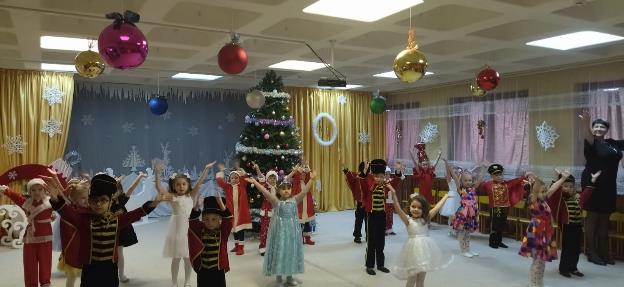 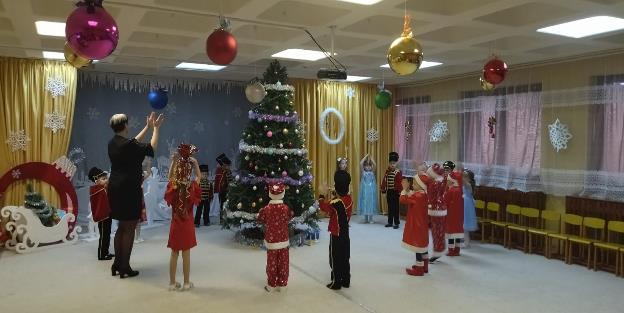 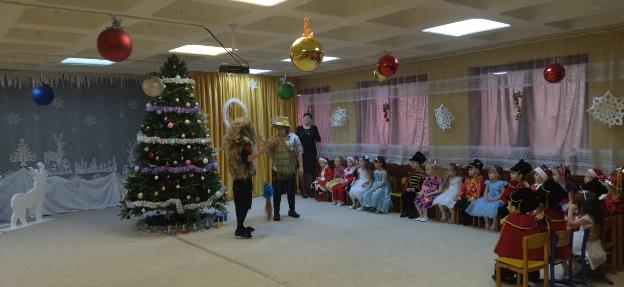 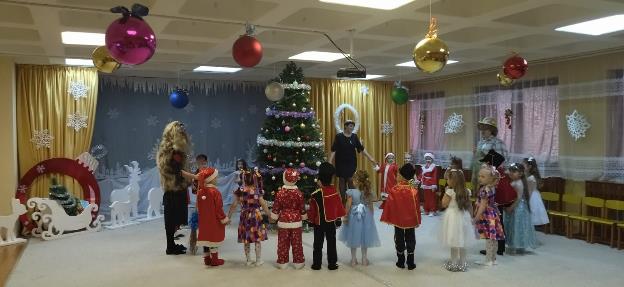 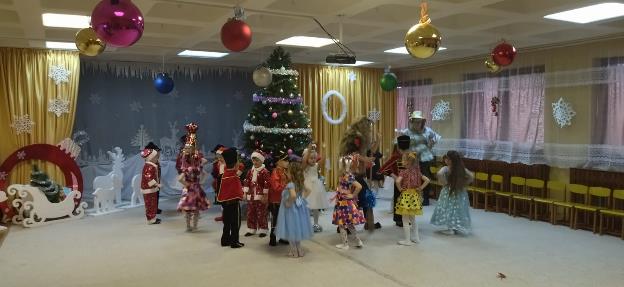 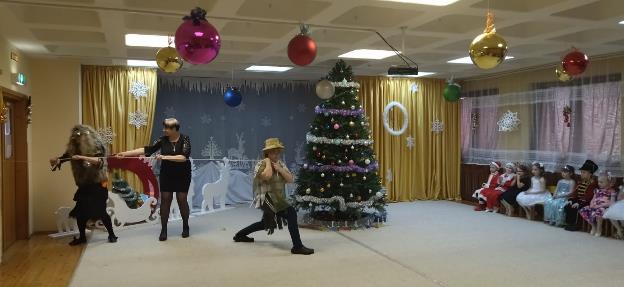 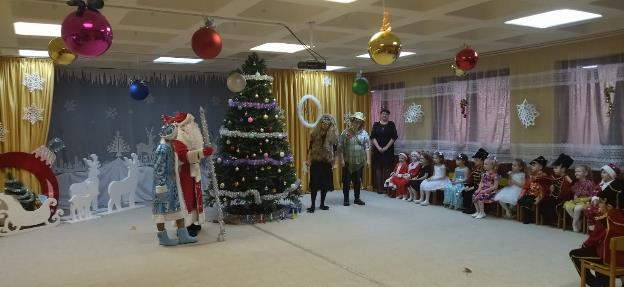 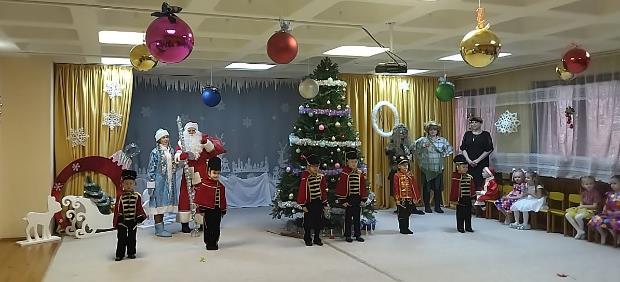 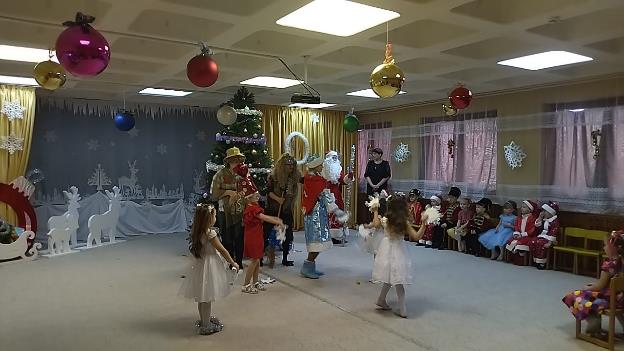 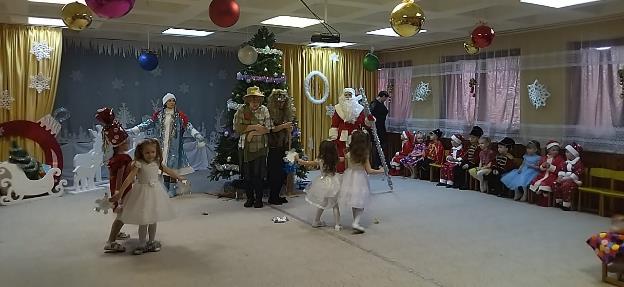 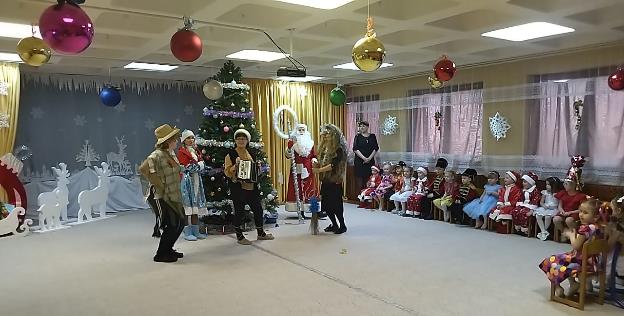 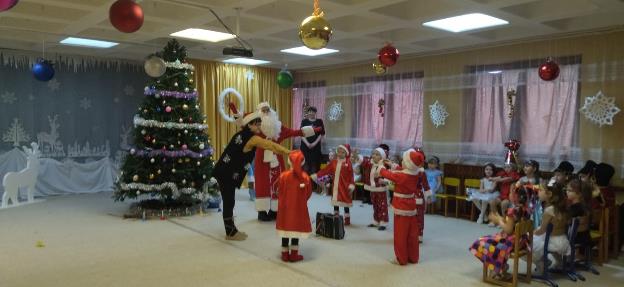 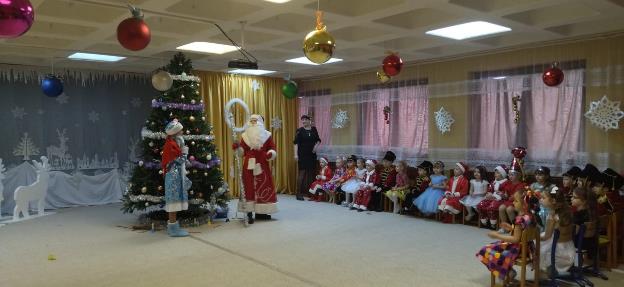 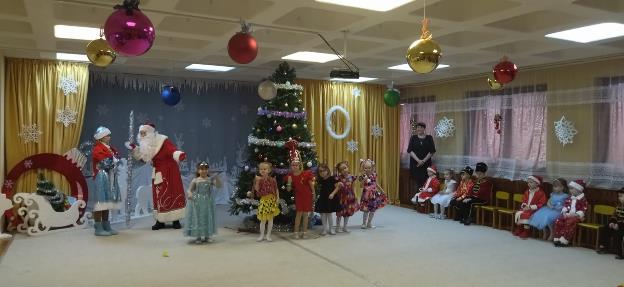 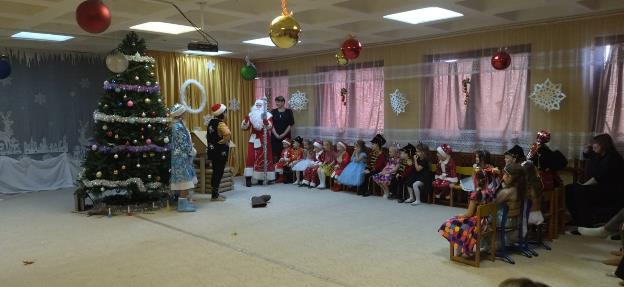 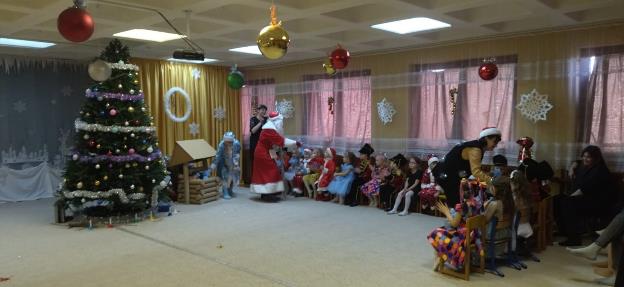 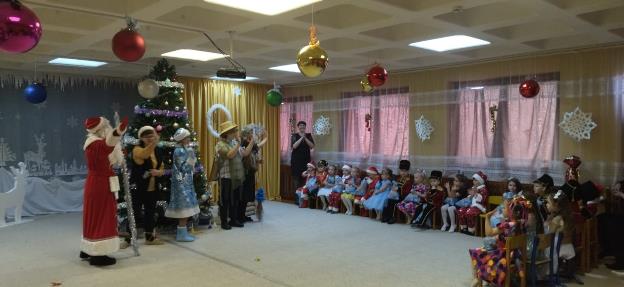 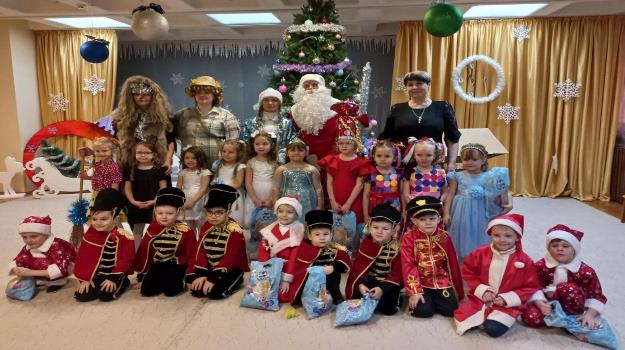 